I CAN….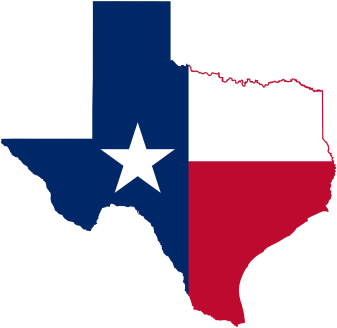 Newspaper Project Intro: Editor’s Notes~Create a four page or more newspaper with my class working in groups to learn about the Mexican-American War using publisher, Word, or other publishing site.~Be creative by adding pictures, captions, and other features of a newspaper.~Explain in my newspaper about the idea of Manifest Destiny and how it helped lead the United States to the Mexican-American War~ Include a title for my newspaper with my name and my partner’s name.Group 1~Create editorial(s) or research on how the war started and events Group 2~Create an editorial or research in my newspaper on how the war ended. Group 3~Write an article from the point of view of a soldier from Mexico.~Write an article from the point of view of a solder from the United States.Group 4~Write an obituary from a famous person that died during the war.~Create an advertisement for my newspaper that would show something from this time period.Group 5~Write an opinion article about what to do about the newly acquired territory that has been obtained after the war.